
         В силу положений ст.ст. 92, 94 Трудового кодекса Российской Федерации в случае, если работник параллельно 
с работой получает общее образование или среднее профессиональное образование, то продолжительность работы сокращается вдвое. В частности:- если работник младше 16 лет - продолжительность рабочей недели не должна быть больше 12 часов. При этом рабочий день работника в возрасте от 14 до 16 лет не должен превышать 2 часов 30 минут;- если работнику от 16 до 18 лет - рабочая неделя не должна быть больше 17 часов 30 минут, а рабочий день - не больше 4 часов.Работодатель вправе потребовать предъявления справки из образовательного учреждения, подтверждающей получение образования работником. В период каникул несовершеннолетние работники, обучающиеся в образовательных учреждениях, вправе полностью отработать весь срок сокращенной недели (24 или 35 часов соответственно).Кроме того, согласно действующего законодательства несовершеннолетних работников нельзя привлекать к работе в ночные часы (с 22 до 6 часов), а также привлекать к работе сверхурочно, в выходные или нерабочие праздничные дни.Важно помнить, что запрещается применение труда лиц в возрасте до восемнадцати лет:- на работах с вредными и (или) опасными условиями труда, - на подземных работах, - на работах, выполнение которых может причинить вред их здоровью и нравственному развитию (игорный бизнес, работа в ночных кабаре и клубах, производство, перевозка и торговля спиртными напитками, табачными изделиями, наркотическими и иными токсическими препаратами, материалами эротического содержания),- на работах вахтовым методом,- по совместительству,- в религиозных организациях,- на работах, связанных с управлением и движением транспортных средств.Беловская транспортная прокуратура 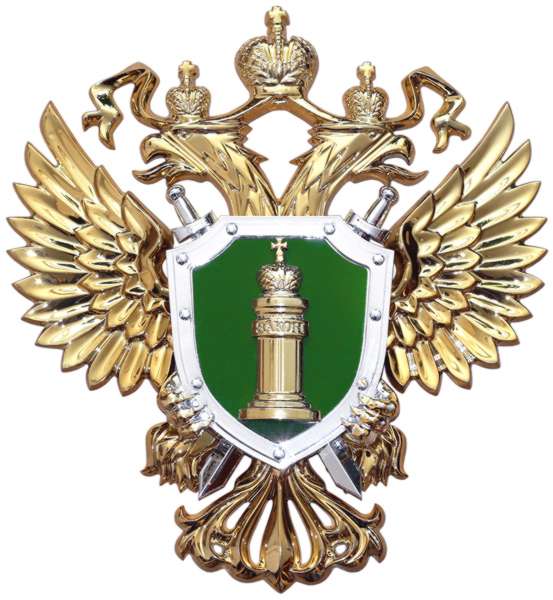 Режим работы для несовершеннолетних обучающихся.652600, Кемеровская область, г. Белово, ул. Ленина, 15 тел. (384-52) 2-32-39